SOSYAL BİLİMLERİ ENSTİTÜSÜ MÜDÜRLÜĞÜ’NE                Anabilim Dalı Akademik Kurulu kararına göre aşağıda bilgileri verilen öğrencinin tez konusunun ……………………………nedeni  ile önerildiği şekilde değiştirilmesi uygun görülmüştür.Gereğini arz ederim.…/…/20..Ek: 1.Anabilim Dalı Akademik Kurulu Kararı2.Yeni Tez Önerisi Formu                                                                                                         (Anabilim Dalı Başkanı)                                                                                                                                                            (İmza)ÖĞRENCİ BİLGİLERİESKİ VE ÖNERİLEN TEZ KONUSU İLE İLGİLİ BİLGİLERESKİ TEZ KONUSU:YENİ TEZ KONUSU (TÜRKÇE) :YENİ TEZ KONUSU (İNGİLİZCE):Danışman                                                                                                                                                                    İmzaNOT: Tez konusunu değiştirecek olan öğrencilerin yeni konularına göre tez önerilerini Anabilim Dalı Akademik Kurul Kararı,  yeni tez önerisi formu ve değiştirilme gerekçesi ile  birlikte Enstitümüze tekrar sunmaları gerekmektedir.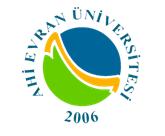 T.C.AHİ EVRAN ÜNİVERSİTESİSOSYAL BİLİMLERİ ENSTİTÜSÜYÜKSEK LİSANS TEZ KONUSU DEĞİŞİKLİĞİ FORMU                     Adı Soyadı:                     Öğrenci No:Anabilim/Bilim Dalı: